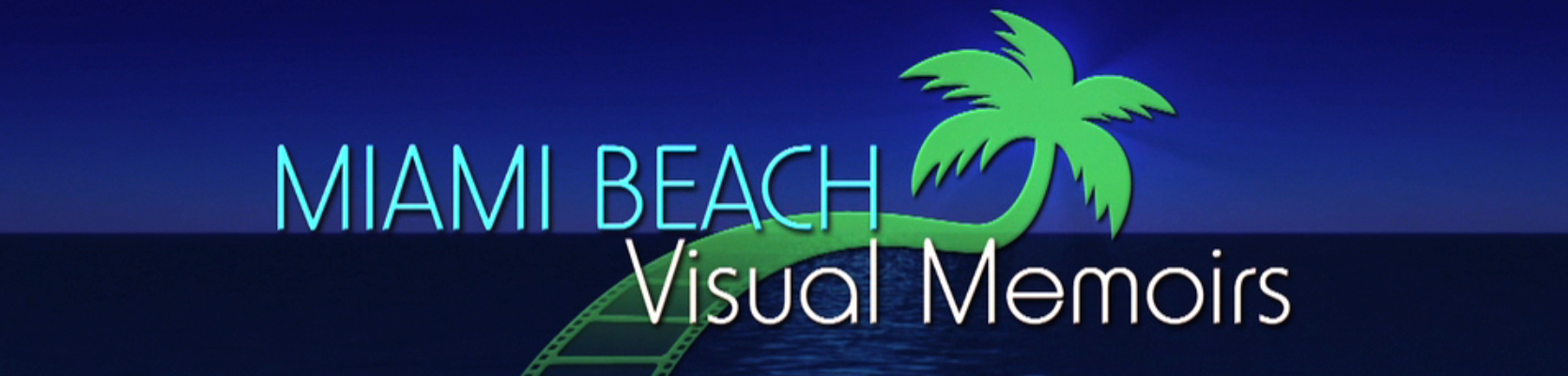 Miami Beach Visual Memoirs ProjectInterviewees Through October 2018Steve Adkins: President of Miami-Dade Gay and Lesbian Chamber of Commerce Michael Aller: Tourism and Convention DirectorsArlene Amarant: Beach High Graduate; big Hungarian Jewish family on BeachAristotle Aris: born and raised on Beach, Public Works Asst. Director.JoAnn Bass: third-generation owner of Joe’s Stone crab restaurant; Moses Battle: Black worker at Joe’s Stone Crab since late ‘70sRey Baumel: “Mambo Rey” popular entertainer in the 1950’s, 2nd Interview for Educational VideoBette Baron Bernstein: grew up on Beach, contracted polio as a girl, advocate for disabledLynn Bernstein: City of Miami Beach Community Outreach Coordinator,former MDPL directorStuart Blumberg: Miami Beach hotelier and hotel promoterMatti Bower: Grassroots organizer; MDPL director; Miami Beach commissioner, and mayorRobert Bowman: Grew up and work on the Beach: Joes, etc.Norman Braman: Billionaire car dealer, art collector, and former owner of the Philadelphia EaglesSeth Bramson: Miami Beach High graduate; local historian, collector and authorEdna Buchanan: Miami Beach crime reporter, Herald reporter/columnist, and novelistGregory Bush, PhD:  UM History Professor, Black BeachesDiane Camber: Art Consultant, former director Bass MuseumAndrew Capitman: son of Barbara, investor, Deco developerNorman Ciment: former Mayor, created “eruv”Marty Cintron: Musician, music producerSabrina Cohen: disabled activistDenise Courshon: Family ties to the Beach since the Depression, active in arts and Miami Ballet Marlo Courtney: Park Central Hotel, led Ocean Drive association; worked for Tony Goldman; involved in the 1980s/90s transformation of South BeachAlex Daoud: Former Miami Beach Mayor convicted of corruptionDavid Dermer: Three- term Miami Beach Mayor, teaches at Beach High Richard Dixon: Beach High graduate in 1953; son of prolific Miami Beach architect L. Murray DixonJeff Donnelly: Miami Design Preservation League's historian and board member, long-time tour guideMargaret Ann Doyle: preservationist, Capitman protégé married to Andrew Capitman. Judy Drucker: raised on beach, Beach High graduate, world-renowned impresario Marvin Dunn: Historian on the Black experience on Miami BeachLynne Elster: Miami Beach High graduate class of 1960; father was involved in Miami Beach nightlifeMaurice Finegold: Architect and city planner who created first Miami Beach designation planJerry Fisher: Carl Fisher’s great nephew and biographerRay Fisher: PhotographerRussell Galbut: Developer and hotel owner; 3rd generation residentLuis Garcia: Cuban exile, former Beach Fire Chief, state legislator, ran for CongressDan Gelber: former state legislator, attorney, father 3 times mayor.Seymour Gelber: Former Miami Beach MayorBarbara Gillman: art gallery owner on Lincoln Mall; hosted Andy Warhol during Miami Beach visitBarton Goldberg: grew up on Beach, banker, Chamber of Commerce leader, on zoning boardBob Goodman:  former Beach Commissioner, political activist, Art Basel Florida representativeThorn Grafton: architect, preservationist and descendant of John Collins/Pancoast familyPepi Granat: Family Physician, WWII on the BeachBen Grenald: Decorated Naval officer, pharmacist entrepreneur, Visitor and Convention Authority, and 3 time Vice Mayor of Miami BeachSelma Grenald: born and raised on Miami Beach, local reporter, actorJane Gross: historic preservationist, friend of Leonard HorowitzSaul Gross: Deco developer; former Miami Beach commissioner, Design Review board memberBetty Gutierrez: Founding member of MDPL; employee of Washington Storage Company; friend of Leonard HorowitzSteven Haas: Restauranteur, created Miami Spice, developer, former Chair GMVCBAllan Hall: retired attorney, professor and Holocaust survivorFrancinelee Hand: Life-long Beach resident active in the Arts and Preservation, Miami City BalletRobert Hauser: nephew of Henry Hohauser (prolific Art Deco architect); Miami Beach High School alumniMichel Hausmann: Venezuelan-born theater director and producer, co-founder and artistic director Miami New Drama at the Colony TheatreIrving Heller: raised on Miami Beach, a Beach High grad, retired Assistant Miami-Dade Chief of Police Stephen Hertz: father helped design Lincoln Mall, VCA member    Beatrice Hines: African-American who worked as a domestic for Miami Beach family as did her mother; First female African-American reporter for the Miami HeraldRichard Hoberman: Long-time Beach residentHerbert Hofer: Miami Beach since 1988, artistJames Jones: Captain at Joe’s Stone Crab, and Black worker on the Beach since 1972Helen Sir Kaplan: moved to Miami Beach in 1936 (at the age of 6) and is a Beach High alumnus Joseph Kaplan: labor attorney, represented Beach hotel workers in 1955 landmark suit to form a unionMitchell Kaplan: Owner of Book & Books bookstores; Beach High graduate and Miami Beach native.Ruth Karp: Carnival Fruit Company, resident since‘50’s, mother of Martin Karp-MDCPS school boardNiesen Kasdin: Former Mayor and Chair of the MBDevelopment CorpNorman Kassoff: born and raised on Beach, Beach High grad, former law enforcementMarcos Kerbel: Pedro Pan evacuee, founder Cuban Hebrew Congregation Michael Kinerk: Art Deco activist, Miami Herald worker, MDPL Chair Emeritus Mac Klein: Long-time owner Mac’s Club Deuce bar Kathy Leff: Director of the Wolfsonian Coman Leonard: History of Washington Storage and conversion to Wolfsonian, preservationist Philip Levine: media entrepreneur, Miami Beach MayorJerry Libbin:  President and CEO of the Miami Beach Chamber of CommerceRobert Libman: son of Betsy Ross manager, grew up on the BeachNancy Liebman: Chair Historic Preservation, MB CommissionerRosa Lowinger: came with parents from Havana in 1960, grew up on Beach, art conservator and authorClotilde Luce: Preservationist, Morris Lapidus afficianado  Joy Van Wye Malakoff: grew up on Beach, banker, Miami Beach CommissionerShareef Malnik: Owner of Miami Beach restaurant The ForgeArthur Marcus: Art Deco architect, member of MDPL board, Miami Beach design review board memberErnie Martin: urban planner, community activist, long-time Beach residentRosalind Merritt: active in the MBSH alumni association; interior decorator; father Miami Beach builderJimmy Morales: Beach High graduate former county commissioner, Miami Beach City ManagerGeorge Neary: Barbara Capitman cadre; former MDPL director, Miami-Dade Convention BureauJonathan Nelson : Miami Beach Senior High Teacher, grew up at 13th + MichiganTamara Nixon: grew up on Beach, retired banker, advocate with Funding Arts NetworkMichele Oka Doner: renowned artist born and raised in Miami BeachMel Olman: Musician, memories of performing/FontainebleauMichael Orovitz: Beach High grad. 1960; banker; son of Max Orovitz who helped found Mt. Sinai HospitalRuth Enilda Pasarell: Cuban Immigration/Mariel, Community advocate, Housing AuthorityWayne Pathman: Attorney specializing in Land Use and issues resulting from sea level riseEnid Pinkney: African-American parents worked on Miami BeachFrank Pinkney: African-American worked his way up on Miami BeachBrett Ratner: Hollywood Producer/DirectorKarl Robertson: Black worker at Joe’s Stone Crab since ‘70sCraig Robins: “Deco” Developer, South Beach revival, born on the BeachRandall Robinson: Miami Beach resident; Coined term Miami Modern to distinguish the unique Miami architectural styleHarold Rosen: attorney; Miami Beach commissioner, and former mayorLeslie Rosenfeld: Chief Learning and Development Officer, City of Miami BeachDenis Russ: Capitman cadre, MBCDC, MDPLMickey Schermer: grew up on South Beach; builder, stock broker, retiredSusan Schermer: grew up in Mid-Beach; business owner, photographer, Jewish communityDennis Scholl: Knight Foundation, developer talks about Tony Goldman and impact of Mariel Gerald K. Schwartz: Lawyer/JCC/Community LeaderCharles Seraydar: Former Detective Miami Beach Police DepartmentAllan Shulman: architect, historic preservation on Miami Beach, challenges of preservationPeter Sobel: Hotel owner during Mariel impactHerb Sosa: Gay Community, Preservation of Deco and MiMoMark Soyka: Miami/Miami Beach developer and restauranteurAlfred Spellman: Filmmaker of Cocaine Cowboys and Miami Beach 100 Robert Swedroe: prominent architect, worked with Morris Lapidus, artistLila Terry: owner and operator of three gay nightclubs during the 1970sAnnsheila Turkel: Miami Beach during Civil Rights eraBruce Turkel: on the Beach, family involved in civil rights, Miami Beach brandingCaryl Rose Unger: Hotel familyDennis Wilhelm: MDPL, Capitman cadre, Capitman archivistRichard Winer: Beach High graduate; grew up on Miami Beach, teen-age work experiencesNancy Wolcott:  Miami Beach resident, active since the 80's in promoting the artistic and cultural aspects of Miami Beach. Micky Wolfson: Collector, Wolfsonian FounderDona Zemo: South Beach marketing, Sobe and Barbara Capitman’s concept of a café society Linda Zilber: Miami Beach High graduate and former Mayor of Bay Harbor IslandKey: GMVCB- Greater Miami Visitors and Convention Bureau MB - Miami Beach MDPL - Miami Design Preservation LeagueMBCDC - Miami Beach Community Development Corporation M-DC - Miami Dade County VCA - Visitor and Convention Authority (MB)